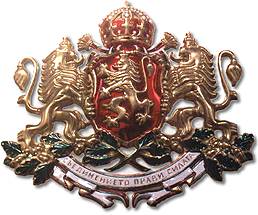 РЕПУБЛИКА БЪЛГАРИЯМИНИСТЕРСКИ СЪВЕТД О К У М Е Н Т А Ц И Яза участие в открита процедура за възлагане на обществена поръчка с предмет: „Избор на доставчик за мебели и обзавеждане на бунгала на плажа в стопанство „Евксиноград”София, 2013 г.	СЪДЪРЖАНИЕ:РАЗДЕЛ  ІУСЛОВИЯ ЗА УЧАСТИЕ В ПРОЦЕДУРАТАВ процедурата за възлагане на обществена поръчка може да участва всяко българско или чуждестранно физическо или юридическо лице, както и техни обединения, което отговаря на условията, посочени в Закона за обществени поръчки (ЗОП) и обявените изисквания от Възложителя в обявлението и в документацията за участие. Възложителят ще отстрани от участие в процедура за възлагане на обществена поръчка участник, за който е налице поне едно от обстоятелства, посочени в чл. 47, ал. 1, т. 1, б. „а” до „д”, т. 2 и 3, ал. 2, т. 1-5 и ал. 5 от ЗОП.Когато участникът предвижда участието на подизпълнители при изпълнение на поръчката, изискванията по чл. 47 ал. 1, т. 1, б. „а” до „д”, т. 2 и 3, ал. 2, т. 1-5 и ал. 5 от ЗОП се прилагат и за подизпълнителите.При подаване на офертата участникът удостоверява липсата на обстоятелствата по чл. 47, ал. 1, т. 1, б. „а” до „д”,  т. 2 и 3, ал.2,  т.1-5 и ал. 5 от ЗОП с декларация.Не може да участва в процедура за възлагане на обществена поръчка чуждестранно физическо или юридическо лице, за което в държавата, в която е установено, е налице някое от обстоятелствата по чл. 47, ал. 1, т. 1, б. „а” до „д”, т. 2 и 3 и ал. 2, т. 1-5 от ЗОП.Комуникация между вЪзложителя и УЧАСТНИЦИТЕВъзложителят предоставя безплатен достъп до документацията за участие на интернет адрес www.government.bg – раздел „Обществени поръчки и профил на купувача”. Разяснения на възложителя по документацията за участие ще се публикуват само на посочения интернет адрес. Информация за деня, часа и мястото на провеждане на публично заседание за отваряне  и оповестяване на ценовите оферти на допуснатите участници ще се публикува само на посочения интернет адрес.Всички комуникации и действия на Възложителя и на участниците, свързани с настоящата процедура са в писмен вид.Обменът на информация между Възложителя и участника може да се извършва по един от следните начини:лично – срещу подпис;по пощата –  чрез препоръчано писмо с обратна разписка, изпратено на посочения от участника адрес;чрез куриерска служба;по факс;по електронен път при условията и по реда на Закона за електронния документ и електронния подпис; чрез комбинация от тези средства.Писмата и уведомленията следва да бъдат адресирани до посоченото за тази цел лице за контакти.При предоставяне на техническите спецификации на участниците в процедурите и при сключването на договора за обществена поръчка Възложителят може да посочи коя част от информацията, която им предоставя, има конфиденциален характер. Участниците нямат право да разкриват тази информация.При подаване на офертата си участникът също може да посочи коя част от нея има конфиденциален характер и да изисква от Възложителя да не я разкрива. Възложителят няма право да разкрива информация, предоставена му от участниците, посочена от тях като конфиденциална по отношение на технически или търговски тайни, с изключение на следните случаи:	а) при изпълнение на задължението от Възложителя да изпрати информация за сключения договор до Регистъра за обществени поръчки;б) когато при писмено искане от участник Възложителят изпълни законовото си задължение да му осигури достъп до протокола или предостави копие от протокола. В този случай Възложителят ще положи грижа и може да откаже достъп до информация, съдържаща се в протокола, когато предоставянето й противоречи на нормативен акт или предотвратява, ограничава или нарушава конкуренцията.Решенията на Възложителя, за които той е длъжен да уведоми участниците, се връчват лично срещу подпис, или се изпращат с препоръчано писмо с обратна разписка, по факс или по електронен път при условията и по реда на Закона за електронния документ и електронния подпис.ГАРАНЦИИ ЗА УЧАСТИЕ И ИЗПЪЛНЕНИЕ НА ДОГОВОРАГаранцията за участие или за изпълнение се представя в една от следните форми по избор на участника:а)  депозит на парична сума по сметка на Възложителя;б)  неотменима и безусловна банкова гаранция в полза на Възложителя.	в) 	когато гаранцията за участие или изпълнение е парична сума, същата се внася по следната банкова сметка на администрацията на Министерския съвет: Банка  БНБ BIC: BNBGBGSDIBAN: BG38 BNBG 9661 3300 1579 01г) 	гаранцията за участие е сума в размер на 1 600 (хиляда и шестстотин) лева.д) гаранцията за изпълнение е в размер на 3 (три) на сто от стойността на договора без ДДС.Банковите разходи по откриването на гаранциите са за сметка на Изпълнителя. Изпълнителят трябва да предвиди и заплати своите такси по откриване и обслужване на гаранцията така, че размерът на получената от Възложителя гаранция да не бъде по-малък от определения в настоящата процедура. Възложителят освобождава гаранциите без да дължи лихви за периода, през който средствата законно са престояли при него.Условията и сроковете за задържане или освобождаване на гаранцията за изпълнение се уреждат в договора за възлагане на обществена поръчка.ДРУГИ УКАЗАНИЯВъв връзка с провеждането на процедурата и подготовката на офертите от участниците за въпроси, които не са разгледани в настоящите указания, се прилагат ЗОП, обявлението и документацията за участие в процедурата. При противоречие в записите на отделните документи от документацията валидни са записите в документа с по-висок приоритет, като приоритетите на документите са в следната последователност:Решението за откриване на процедурата;Обявление за обществена поръчка;Техническо задание и описание на обществената поръчка;Указания за подготовката на оферта;Критерий за определяне на оценка на оферта; Проект на договор за изпълнение на поръчката;Указания по провеждането и участието в процедура;Образците за участие в процедурата.Документът с най-висок приоритет е посочен на първо място.РАЗДЕЛ ІІУКАЗАНИЯ  ЗА  ПОДГОТОВКА  НА  ОФЕРТАTA За участие в процедурата участникът подготвя и представя оферта, която трябва да съответства напълно на изискванията и указанията от настоящата документация. Офертата задължително трябва да включва пълния обем на обществената поръчка. Всеки участник има право да представи само една оферта по обществената поръчка.Офертата следва да бъде представена на адрес гр. София, п.к. 1594, бул. „Дондуков” № 1, Администрация на Министерския съвет, дирекция “Административно обслужване” – отдел „Обществени поръчки” преди часа и датата, посочени в обявлението като срок за представяне на офертите.Ако участникът изпраща офертата чрез препоръчана поща или куриерска служба, разходите са за сметка на участника. В този случай той следва да изпрати офертата така, че да обезпечи нейното пристигане на посочения от Възложителя адрес преди изтичане на срока за подаване на офертите. Рискът от забава или загубване на офертата е за участника. Възложителят не се ангажира да съдейства за пристигането на офертата на адреса и в срока определен от него. Участникът не може да иска от Възложителя съдействия като: митническо освобождаване на пратка; получаване чрез поискване от пощенски клон; взаимодействия с куриери или други.Офертата се представя в запечатан непрозрачен плик от участника лично или от упълномощен от него представител или по пощата с препоръчано писмо с обратна разписка или чрез куриерска служба. Върху плика участникът записва “Оферта”, посочва наименованието на поръчката, наименованието на участника, адрес и лице за кореспонденция, телефон и по възможност факс и електронен адрес. Пликът съдържа следните отделни запечатани непрозрачни и надписани плика, както следва:5.1. плик № 1 с надпис „Документи за подбор от .........(името на участника)”, в който се поставят документите, изисквани от възложителя съгласно чл. 56, ал. 1, т. 1-6, 8,11-14 от ЗОП, отнасящи се до критериите за подбор на участниците. 5.2. плик № 2 с надпис „Предложение за изпълнение на поръчката от......................................................(името на участника), в който се поставят документите, свързани с изпълнението на поръчката, съгласно чл. 56, ал. 1, т. 7 и 9 от ЗОП. В този плик се прилага подписан и подпечатан проект на договор (Приложение № 12). 5.3. плик № 3 с надпис „Предлагана цена от …….(името на участника), който съдържа ценовото предложение на участника (Приложение № 2). 5.4. Плик (кашон) № 4 с надпис – „Мостри”, който съдържа представените от участника мостри, съгласно изискванията на документацията за участие.6.  Офертата се подава на български език. Когато участникът в процедурата е чуждестранно физическо или юридическо лице или обединение на чуждестранни физически и/или юридически лица, посочения в чл. 56, ал. 1, т. 1 от ЗОП документ се представя в официален превод на български език, а останалите изискуеми документи, които са на чужд език, се представят и в превод на български език. „Официален превод” е превод, извършен от преводач, който има сключен договор с Министерство на външните работи на Република България за извършване на официални преводи. 7. Когато участникът в процедурата е обединение, което не е юридическо лице, документите по чл. 56, ал. 1, т. 1 и 6 от ЗОП се представят за всяко физическо или юридическо лице, включено в обединението. Документите по чл. 56, ал. 1, т. 4 и 5 от ЗОП се представят само за участниците, чрез които обединението доказва съответствието с критериите за подбор по чл. 25, ал. 2, т. 6 от ЗОП. Когато за някои от изискуемите документи е определено, че може да се представят чрез “заверено от участника копие”, за такъв документ се счита този, при който върху копието на документа се съдържа текста “Вярно с оригинала”. Задължително следва да има собственоръчен подпис на представляващия участника и положен печат. В случаите, в които участникът е обединение/консорциум, което не разполага със собствен печат, върху документа може да бъде положен печат на един от партньорите в обединението/консорциума.Представените образци в документацията за участие и условията, описани в тях са задължителни за участниците. Ако офертата не е представена по представените образци, възложителят може да отстрани участника от процедура, поради несъответствие на офертата с изискванията на документацията за участие. СЪДЪРЖАНИЕ НА ОФЕРТАТА И КРИТЕРИИ ЗА ПОДБОР  Офертата (Приложение № 1) и приложенията към нея се изготвят по представените в документацията образци. Офертата задължително съдържа следните документи:Списък на документите, съдържащи се в офертата, подписан от представляващия участника (в оригинал).Документи, удостоверяващи правосубектност, а именно: За юридически лица или еднолични търговци – копие от документа за регистрация или единен идентификационен код съгласно чл. 23 от Закона за търговския регистър; За физически лица – копие от документа за самоличност. Когато не е представен ЕИК съгласно чл. 23 от Закона за търговския регистър, участниците - юридически лица или еднолични търговци, прилагат към своята оферта и удостоверение за актуално състояние издадено не по-рано от 3 месеца преди датата на представянето му с офертата. Чуждестранните юридически лица прилагат еквивалентен документ на съдебен или административен орган от държавата, в която са установени. Когато участникът в процедура е обединение, което не е юридическо лице – акта за създаването му, подписан от лицата в обединението, в който задължително се посочва представляващият – в оригинал или в нотариално заверен препис (като в случаите, в които документът е съставен на чужд език се представя и в превод на български език). В акта за създаване на обединението изрично се посочва разпределението на дейностите, които всеки участник в обединението ще изпълнява. За участниците – обединения следва да бъдат спазени изискванията съгласно чл. 56, ал. 3 на ЗОП. Когато участникът в процедура е чуждестранно физическо или юридическо лице или техни обединения следва да бъдат спазени изискванията съгласно чл. 56, ал. 4 на ЗОП.Документ за регистрация по БУЛСТАТ (когато е приложимо), като в случаите, в които участник е чуждестранно лице се представя съответния документ съгласно националното законодателство, ако съществува такъв (в заверено от участника копие).Пълномощно на лицето, подписващо офертата (оригинал) – представя се, когато офертата (или някой документ от нея) не е подписана от представляващия участника съгласно актуалната му регистрация, а от изрично упълномощен негов представител. Пълномощното следва да съдържа всички данни на лицата (упълномощен и упълномощител), както и изрично изявление, че упълномощеното лице има право да подпише офертата и да представлява участника в процедурата. Декларациите по точки 8.5, 8.6 и 8.7 не могат да бъдат подписвани от пълномощник.Декларации по чл. 47, ал. 1, т.1, б. „а” до „д”, т. 2 и 3 от ЗОП (оригинал) – попълва се и се подписва по приложения образец към настоящата документация (Приложения № 4 и 4А). Декларацията се подписва от лицата съгласно чл. 47, ал. 4 и 6 от ЗОП. Декларация се представя и от физическите и юридическите лица, участващи в състава на обединения, и от подизпълнителите на участника. Когато деклараторът е чуждестранен гражданин и декларацията се представи на език, различен от българския, тя се представя и в превод на български език.Декларации по чл. 47, ал. 5 от ЗОП (оригинал) – попълва се и се подписва  по приложения образец към настоящата документация (Приложения № 5 и 5А). Декларацията се подписва от лицата съгласно чл.47, ал. 4 и 6 от ЗОП. Декларация се представя и от физическите и юридическите лица, участващи в състава на обединения, и от подизпълнителите на участника. Когато деклараторът е чуждестранен гражданин и декларацията се представи на език, различен от българския, тя се представя и в превод на български език. Декларации по чл. 47, ал. 2, т. 1 - 5 от ЗОП (оригинал) – представя се по приложения  образец към настоящата документацията (Приложения № 6 и 6А). Декларацията се подписва от лицата съгласно чл.47 ал. 4 и 6 от ЗОП. Декларация се представя и от физическите и юридическите лица, участващи в състава на обединения, и от подизпълнителите на участника. Когато деклараторът е чуждестранен гражданин и декларацията се представи на език, различен от българския, тя се представя и в превод на български език.Декларация за приемане на условията в проекта на договора / Приложение №7/, съгласно чл. 56, ал. 1 т. 12 от ЗОП.Документ за учредена/внесена гаранция за участие (оригинал). В случай, че се представя банкова гаранция, същата трябва да е безусловна и неотменима, в нея да е записано името на процедурата и да е със срок на валидност не по-малко от 30 дни след изтичане срока на валидност на офертите.Списък на подизпълнителите, които ще участват при изпълнението на поръчката, ако се предвиждат такива. Когато участникът предвижда участие на подизпълнители, документите по чл. 56 ал. 1, т. 1, 4, 5 и 6 от ЗОП се представят за всеки от тях, а изискванията към тях се прилагат съобразно вида и дела на тяхното участие. Представя се декларация за съгласие за участие като подизпълнител (оригинал) – представляващия и управляващ подизпълнителя попълва и подписва декларация по образеца приложен към настоящата документация  (Приложение № 8);Изисквания/доказателства за икономическото и финансовото състояние, както и техническите възможности и/или квалификация на участника:Критерии за подбор, включващи минимални изисквания за икономическото и финансовото състояние на участника, техническите му възможности и квалификация, както и документите, с които те се доказват:Участниците трябва да са реализирали за последните 3 (три) финансово приключени години (2010, 2011 и 2012 г.) оборот от сходни на предмета на поръчката дейности  (изработка и/или доставка и монтаж на мебели) в размер не по-малко от  480 000 (четири стотин и осемдесет хиляди) лв. без вкл. ДДС, в зависимост от датата, на която участникът е учреден или е започнал дейността си.	     За доказване на това изискване се представя информация за оборота от услуги, сходни с предмета на  поръчката, за последните 3 финансово приключени години (2010, 2011 и 2012 г.) с посочване на оборота за всяка година поотделно (в оригинал) съгласно Приложение № 9.В случаите, когато участникът е обединение/консорциум, което не е юридическо лице, изискването се отнася за обединението като цяло. Документът се представя само за участниците в обединението, чрез които то доказва съответствието си с критериите за подбор.Участникът трябва да е изпълнил или да е участвал в изпълнението на минимум 3 договора за доставка на стоки, сходни с предмета на поръчката,  през последните три години считано от крайния срок за подаване на офертите.За доказване на това изискване се представя:справка-декларация с информация за договори за доставки, аналогични на предмета на настоящата процедура (изработка и/или доставка и монтаж на мебели), сключени през последните 3 (три) години, вкл. стойностите, датите на сключване и изпълнение, и получателите (Приложение 10). заверени от участника копия на препоръки от получателите на услугите, към  3 от договорите, посочени в декларацията. Препоръката трябва да съдържа периода на изпълнение, стойностите, предмета на договора, телефон и лица за контакт.Участник може да се позове на свой предишен опит като член на обединение/консорциум само ако пряко е отговарял за извършването на дейностите, сходни с предмета на поръчката. Извършените от участника дейности като член на обединение/консорциум се описват в декларацията, приложение № 10, в графа „Предмет на договора”. В случаите, когато участникът е обединение/консорциум, което не е юридическо лице, изискването се отнася за обединението като цяло. Информацията следва да бъде представена само от онези членове на обединението, с които участникът доказва съответствието си със заложените критерии за подбор, съгласно чл. 56, ал. 3, т. 2 от ЗОП. Участниците трябва да са производители или да са оторизирани от производителя или негов представител да предлагат изработка и/или доставка и монтаж на мебели на този/тези производител/и. В случаите, когато участникът е обединение/консорциум, което не е юридическо лице, изискването се отнася за обединението като цяло. Информацията следва да бъде представена само от онези членове на обединението, с които участникът доказва съответствието си със заложените критерии за подбор, съгласно чл. 56, ал. 3, т. 2 от ЗОП.За доказване на това изискване се представя:декларация в свободен текст, че участникът е производител на мебели или се представя оторизационно писмо от производителя и/или от негов представител, ако участникът не е производител, че участникът е упълномощен да предлага мебели /прилага се опис на конкретните мебели/, конкретно за настоящата процедура. В случаите, когато участникът е обединение/консорциум, което не е юридическо лице, изискването се отнася за обединението като цяло. Информацията следва да бъде представена само от онези членове на обединението, с които участникът доказва съответствието си със заложените критерии за подбор, съгласно чл. 56, ал. 3, т. 2 от ЗОП. Участникът трябва да докаже съответствието на стоките с изискванията на Възложителя и със съответните спецификации или стандарти.За доказване на това изискване се представят заверени копия на документи - сертификати, информационни листове (когато е приложимо) и други подобни, удостоверяващи качествата на предлаганите консумативи и материали и съответствието им с изискванията на възложителя; Участникът трябва да представи цветни фотографски снимки/каталози на мебели/ съответстващи на интериорния проект и  образци/мостри на всички материали, които ще бъдат използвани за производството на мебелите.	За доказване на това изискване се представят цветни фотографски снимки/каталози на мебели/ съответстващи на интериорния проект и образци/мостри на предлаганите материали включени в техническата спецификация. Образците/Мострите трябва да бъдат представени в отделен запечатан плик/ кашон с приложен надпис на съдържанието и с надпис с данни на участника, чиито мостри се съдържат вътре. Мострите трябва да бъдат номерирани така, че техният номер да съответства на номера, под който те са вписани в Ценовото предложение. Всеки плик следва да бъде запечатан и полагане на печат, който да не позволява отваряне, без да се наруши целостта. За предадените мостри кандидатът съставя предавателно-приемателен протокол в два екземпляра, който се подписва от представител на възложителя и кандидата. Кандидатите е необходимо да посочат мостри за всички ппозиции, т.е. не е допустимо да липсва предложена мостра.Предоставените мостри се съхраняват в отдел “Управление на собствеността”. В деня на разглеждане на предложенията мострите и предавателно-приемателния протокол се предават на председателя на комисията за разглеждане, оценка и класиране на получените предложения.Мострите на участниците, които не са спечелили обществената поръчка, респ. с които не е сключен договор, се връщат срещу подпис, който се полага върху екземпляра на предавателно-приемателния протокол. Мострите на участниците, с които е сключен договор, остават за сравнение и съхранение при Възложителя до изтичане срока на действие на договора.Сведения за участника - Приложение № 12 (оригинал) – поставя се в плик №1.10. 	Техническо предложение – следва да бъде изготвено по образеца от настоящата документация (Приложение № 3) при съблюдаване на изискванията на техническата спецификация, изискванията към офертата и условията за изпълнение на поръчката (в оригинал) и се поставя в плик № 2 с надпис „Предложение за изпълнение на поръчката” (името на участника).11. 	 Ценово предложение за изпълнение на поръчката (в оригинал). Подготвя се от участника по образеца за Ценово предложение (Приложение № 2) и се поставя в плик № 3 с надпис „Предлагана цена от.......…. (името на участника).Ценовото предложение трябва да включва всички разходи на участника за изпълнение на поръчката, в т.ч. всички дължими данъци, такси, мита и други плащания, съгласно действащото законодателство, както и транспортни разходи и разтоварване до местата за изпълнение на поръчката, доставката, монтажа и стойността на допълнителните консумативи, както и стойността на всички други разходи за изпълнение на изискванията по техническата спецификация и настоящата документация.Ценовото предложение включва обща цена за цялoтo обзавеждне без и с включен ДДС и единична цена на всяка позиция от спецификацията по отделно без ДДС, съдържаща разходи по предходния абзац.Извън съответния плик № 3 с надпис “Предлагана цена от…….(името на участника)” не трябва да е посочена никаква информация относно цената. Участници които по какъвто и да е начин са включили в другите части от офертата си елементи, свързани с предлаганата цена (или части от нея), ще бъдат отстранени от участие в процедурата.РАЗДЕЛ ІІІПЪЛНО ОПИСАНИЕ НА ПРЕДМЕТА НА ОБЩЕСТВЕНАТА ПОРЪЧКА И ТЕХНИЧЕСКИ СПЕЦИФИКАЦИИ І. Пълно описание на предмета на обществената поръчка.	Настоящият документ съдържа пълното описание на обекта на поръчката, условията и изискванията към изпълнението на поръчката.Целта на обществената поръчка е доставка на мебели и обзавеждане на бунгала на плажа в стопанство „Евксиноград“ , град Варна.ТЕХНИЧЕСКИ СПЕЦИФИКАЦИИУчастниците следва да предложат мин. 12 месеца гаранционна поддръжка на мебелите.Участниците трябва да предоставят техническото предложение съобразено с техническите изисквания и мострите на материалите на Възложителя.Предоставеното техническо предложение следва да съответства на предоставените мостри, цветни фотографски снимки/каталози на мебели/ и заверени копия на документи - сертификати, информационни листове (когато е приложимо) и други подобни, удостоверяващи качествата на предлаганите консумативи и материали и съответствието им с изискванията на Възложител, съгласно чл. 51 от ЗОП;Участниците следва да изпълнят доставката и монтажа на мебели по поръчката на етапи и по подобекти. Етапите следва да са два: I-ви – интериорно оформление включващо позиции 21, 22 и 23 от техническата спецификация; II-ри  – обзавеждане, включващо всички останали позиции. Подобекти са всички самостоятелни обекти на територията на стопанство „Евксиноград“  по предмета на поръчката.  Участниците, могат да извършат оглед на обекта, както и на мострите на материалите за мебелите, при заявено от предварително искане, съгласувано с възложителя.Участници, чиито технически предложения не отговарят в пълна степен на интериорния проект и техническата спецификация на Възложителя, ще бъдат отстранени от участие.РАЗДЕЛ ІVКРИТЕРИЙ ЗА ОЦЕНКА НА ОФЕРТИТЕ Критерий за оценка на офертите е: „Най-ниска предлагана цена“.РАЗДЕЛ VПРИЛОЖЕНИЯПриложение № 1ДОМИНИСТЕРСКИЯ СЪВЕТУЧАСТНИК:………………………………………………………………………...............................ЕИК……........................... Седалище и адрес на управление: ................................................ тел………………………….../факс……………………О Ф Е Р Т Аза участие в открита процедура за възлагане на обществена поръчка с предмет: „Избор на доставчик за мебели и обзавеждане на бунгала на плажа в стопанство „Евксиноград”УВАЖАЕМИ ГОСПОЖИ И ГОСПОДА,Представяме Ви нашата оферта за участие в открита процедура за възлагане на обществена поръчка с горепосочения предмет.Декларираме, че сме получили документацията за участие и сме запознати с указанията и условията за участие в обявената от Вас процедура и изискванията на ЗОП. Съгласни сме с поставените от Вас условия и ги приемаме без възражения. Запознати сме с проекта на договор, приемаме го и ако бъдем определени за изпълнител, ще сключим договор в законоустановения срок.Ние сме съгласни да се придържаме към това предложение за срок от 120 дни след датата, определена за краен срок за предаване на офертите за участие.При изпълнението на поръчката ще използваме услугите на следните подизпълнители:Приемаме в случай, че нашето предложение бъде прието и бъдем определени за изпълнител, при сключването на договора да представим гаранция за изпълнение в размер и форма съгласно условията, посочени в Документацията за участие, с която ще гарантираме предстоящото изпълнение на задълженията си, в съответствие с договорените условия.Като неразделна част от настоящата оферта, прилагаме:1.  Списък на документите, съдържащи се в офертата;2.   Ценова оферта, съгласно изискванията на документацията;3.   Всички изисквани документи – подписани и подпечатани; 	4.   Други по преценка на участника.	ПОДПИС и ПЕЧАТ:__________________________ (име и фамилия)__________________________ (длъжност на представляващия участника)Дата: …..							                                       Приложение № 2ДОМИНИСТЕРСКИЯ СЪВЕТПРЕДЛАГАНА ЦЕНА от …………………………………. (име на участника ) с ЕИК ……………………….за изпълнение на обществена поръчка с предмет: „Избор на доставчик за мебели и обзавеждане на бунгала на плажа в стопанство „Евксиноград”Предлагаме следните цени за изпълнение на поръчката:Предлагаме обща цена за доставката на мебелите, съгласно условията на поръчката - ………………………….  лв. без ДДС или ………………………….  лв. с ДДС.Предлаганата цена  включва всички разходи на участника за изпълнение на поръчката, в т.ч. всички дължими данъци, такси, мита и други плащания, съгласно действащото законодателство, както и транспортни разходи и разтоварване до местата за изпълнение на поръчката, и стойността на допълнителните консумативи, както и стойността на всички други разходи за изпълнение на изискванията по техническата спецификация и настоящата документация.Разбираме, че носим пълна отговорност за всякакви грешки, които може да сме допуснали при попълване на таблицата. При несъответствие между предложените в таблицата единични цени и общата цена, валидна ще бъде сумата от единичните цени и ние се съгласяваме, че ще променим общата цена в този смисъл.Ние сме съгласни валидността на нашето предложение да бъде 120 дни, считано от крайния срок за подаване на офертите и ще остане обвързващо за нас, като може да бъде прието по всяко време преди изтичане на този срок.Дата:								Име и подпис:Приложение № 3   ДОМИНИСТЕРСКИЯ СЪВЕТТЕХНИЧЕСКО  ПРЕДЛОЖЕНИЕза обществената поръчка с предмет:„Избор на доставчик за мебели и обзавеждане на бунгала на плажа в стопанство 
„Евксиноград”Уважаеми Дами и Господа,	След запознаване с документацията за участие в откритата процедура за възлагане на обществена поръчка с предмет: „Избор на доставчик за мебели и обзавеждане на бунгала на плажа в стопанство „Евксиноград”Ние, ...........................................................................................................................................................					/ наименование на участника /адрес на управление:....................................................................................................................., ЕИК/БУЛСТАТ....................................,  заявяваме, че желаем да участваме в процедурата и предлагаме да осъществим доставката  съгласно изискванията на документацията при следните характеристики и условия:(Участникът подробно описва своето техническо предложение в съответствие с изискванията на Техническите спецификации от документацията за участие в процедурата).Предлагаме:Да изпълним без резерви и ограничения, в съответствие с условията на документацията, дейностите по предмета на обществената поръчка.В случай, че нашето предложение бъде избрано, ние поемаме ангажимента да представим гаранция за изпълнение в размер на 3 (три) на сто от стойността на поръчката без вкл. ДДС. В случай, че се представя банкова гаранция същата следва да е безусловна и неотменима, да съдържа името на процедурата и да е със срок на валидност 30 (тридесет) дни след изтичане срока за изпълнение на договора.Срокът на изпълнение на доставката до 90 дни (календарни) след датата на сключване на договора;Да изпълним доставката и монтажа на мебели по поръчката на етапи и по подобекти. Да осигурим гаранционна поддръжка на всеки от доставените мебели за срок от ……...Предлаганиете от наша страна продукти са в пълно съответствие с техническите спецификации, предоставените мостри, цветни фотографски снимки/каталози на мебели/ и заверени копия на документи - сертификати, информационни листове.Дата:								Име и подпис:Приложение № 4Д Е К Л А Р А Ц И Япо чл. 47, ал. 1, т. 1, б. „а” до „д” от Закона за обществените поръчкиДолуподписаният /-ната/ 								 в качеството ми на	_______________________ (посочете длъжността)                 на(посочете фирмата на участника) БУЛСТАТ/ЕИК.................................................................. със седалище и адрес на управление …………………………………………………………………………………… - участник в процедура за възлагане на обществена поръчка с предмет: „Избор на доставчик за мебели и обзавеждане на бунгала на плажа в стопанство „Евксиноград”.Д Е К Л А Р И Р А М, че:не съм осъден/а с влязла в сила присъда (съм реабилитиран/а) , за:		(зачертайте невярното)а) престъпление против финансовата, данъчната или осигурителната система,включително изпиране на пари, по чл. 253 - 260 от Наказателния кодекс;б) подкуп по чл. 301 - 307 от Наказателния кодекс;в) участие в организирана престъпна група по чл. 321 и 321а от Наказателния кодекс;г) престъпление против собствеността по чл. 194 - 217 от Наказателния кодекс;д) престъпление против стопанството по чл. 219 - 252 от Наказателния кодекс;Известно ми е, че за посочване на неверни данни  в настоящата декларация подлежа на наказателна отговорност по чл. 313 от Наказателния кодекс.			 г.                 		Декларатор: 		 (дата на подписване)                                     		(подпис)        Приложение № 4АД Е К Л А Р А Ц И Япо чл. 47, ал. 1, т. 2 и 3 от Закона за обществените поръчкиДолуподписаният /-ната/ 								 в качеството ми на	_______________________ (посочете длъжността)                 на(посочете фирмата на участника) БУЛСТАТ/ЕИК.................................................................. със седалище и адрес на управление …………………………………………………………………………………… - участник в процедура за възлагане на обществена поръчка с предмет: „Избор на доставчик за мебели и обзавеждане на бунгала на плажа в стопанство „Евксиноград”.Д Е К Л А Р И Р А М, че:Представляваният от мен участник 						 (посочете фирмата на участника) :- не е обявен в несъстоятелност;- не е в производство по ликвидация или не се намира в подобна процедура съгласно националните закони и подзаконови актове.Известно ми е, че за посочване на неверни данни  в настоящата декларация подлежа на наказателна отговорност по чл. 313 от Наказателния кодекс.			 г.                 		Декларатор: 		 (дата на подписване)                                     		(подпис)        Приложение № 5Д Е К Л А Р А Ц И Япо чл. 47, ал. 5, т. 1 от Закона за обществените поръчкиДолуподписаният /-ната/ 								 в качеството ми на	_______________________ (посочете длъжността)                 на(посочете фирмата на участника) БУЛСТАТ/ЕИК.................................................................. със седалище и адрес на управление …………………………………………………………………………………… - участник в процедура за възлагане на обществена поръчка с предмет: „Избор на доставчик за мебели и обзавеждане на бунгала на плажа в стопанство „Евксиноград”.				Д Е К Л А Р И Р А М, че:Не съм свързано лице по смисъла на § 1, т. 23а от Допълнителните разпоредби на ЗОП с възложителя или със служители на ръководна длъжност в неговата организация.Известно ми е, че за посочване на неверни данни в настоящата декларация подлежа на наказателна отговорност по чл. 313 от Наказателния кодекс.			 г.                 				Декларатор: 			(дата на подписване)                                                                                                                                    (подпис)Приложение № 5АД Е К Л А Р А Ц И Япо чл. 47, ал. 5, т. 2 от Закона за обществените поръчкиДолуподписаният /-ната/ 								 в качеството ми на	_______________________ (посочете длъжността)                 на(посочете фирмата на участника) БУЛСТАТ/ЕИК.................................................................. със седалище и адрес на управление …………………………………………………………………………………… - участник в процедура за възлагане на обществена поръчка с предмет: „Избор на доставчик за мебели и обзавеждане на бунгала на плажа в стопанство „Евксиноград”.				Д Е К Л А Р И Р А М, че:представляваният от мен участник не е сключил договор с лице по чл. 21 или 22 от Закона за предотвратяване и установяване на конфликт на интереси.Известно ми е, че за посочване на неверни данни  в настоящата декларация подлежа на наказателна отговорност по чл. 313 от Наказателния кодекс.			 г.                 				Декларатор: 			(дата на подписване)                                                                                                                                    (подпис)Приложение № 6Д Е К Л А Р А Ц И Япо чл. 47, ал. 2, т. 2, 2а и 5 от Закона за обществените поръчкиДолуподписаният /-ната/ 								 в качеството ми на	_______________________ (посочете длъжността)                 на(посочете фирмата на участника) БУЛСТАТ/ЕИК.................................................................. със седалище и адрес на управление …………………………………………………………………………………… - участник в процедура за възлагане на обществена поръчка с предмет:  „Избор на доставчик за мебели и обзавеждане на бунгала на плажа в стопанство „Евксиноград”.				Д Е К Л А Р И Р А М, че:Аз лично не съм/представляваният от мен участник не е лишен от правото да упражнявам/а определена професия или дейност (доставка на интериорно обзавеждане) съгласно законодателството на държавата, в която е извършено нарушението.Аз лично не съм/представляваният от мен участник не е виновен за неизпълнение на задължения по договор за обществена поръчка, доказано от възложителя с влязло в сила съдебно решение.Аз лично не съм осъждан, с влязла в сила присъда, за престъпления по чл. 313 от Наказателния кодекс във връзка с провеждане на процедури за възлагане на обществени поръчки.Известно ми е, че за посочване на неверни данни в настоящата декларация подлежа на наказателна отговорност по чл. 313 от Наказателния кодекс.			 г.          		Декларатор: 			(дата на подписване)    Приложение № 6АД Е К Л А Р А Ц И Япо чл. 47, ал. 2, т. 1, 3 и 4 от Закона за обществените поръчкиДолуподписаният /-ната/ 								 в качеството ми на	_______________________ (посочете длъжността)                 на(посочете фирмата на участника) БУЛСТАТ/ЕИК.................................................................. със седалище и адрес на управление …………………………………………………………………………………… - участник в процедура за възлагане на обществена поръчка с предмет: „Избор на доставчик за мебели и обзавеждане на бунгала на плажа в стопанство „Евксиноград”.				Д Е К Л А Р И Р А М, че:1. Представляваният от мен участник 						 (посочете фирмата на участника):- не е в открито производство по несъстоятелност;- не е сключил извънсъдебно споразумение с кредиторите си по смисъла на чл. 740 от Търговския закон, а в случай, че участникът е чуждестранно лице – не се намира в подобна процедура съгласно националните си закони и подзаконови актове, включително неговата дейност не е под разпореждане на съда;- не е преустановил дейността си.2. Представляваният от мен участник няма задължения по смисъла на чл. 162, ал. 2, т. 1 от Данъчно-осигурителния процесуален кодекс към държавата и към община, установени с влязъл в сила акт на компетентен орган освен ако е допуснато разсрочване или отсрочване на задълженията или има задължения за данъци или вноски за социалното осигуряване съгласно законодателството на държавата, в която участникът е установен.3. Представляваният от мен участник няма наложено административно наказание за наемане на работа на незаконно пребиваващи чужденци през последните до 5 години. Известно ми е, че за посочване на неверни данни  в настоящата декларация подлежа на наказателна отговорност по чл. 313 от Наказателния кодекс.			 г.          		Декларатор: 			(дата на подписване)    Приложение № 7ДЕКЛАРАЦИЯДолуподписаният /-ната/ 									  в качеството ми на	_______________________ (посочете длъжността) на  				   		(посочете фирмата на участника) - участник в процедура за възлагане на  обществена поръчка с предмет: „Избор на доставчик за мебели и обзавеждане на бунгала на плажа в стопанство „Евксиноград”.ДЕКЛАРИРАМ, че:съм запознат и приемам всички условия в приложения в документацията проект на договор. ……………..2013 г.     				ДЕКЛАРАТОР: /…………………………/гр. 												Приложение № 8Д Е К Л А Р А Ц И Яза съгласие за участие като подизпълнител в процедура за възлагане на обществена поръчка с предмет: „Избор на доставчик за мебели и обзавеждане на бунгала на плажа в стопанство „Евксиноград”.Долуподписаният /-ната/ 									, в качеството ми на	______________________________ __________  (посочете длъжността) на  						 (посочете фирмата на подизпълнителя) ЕИК  			 Д Е К Л А Р И Р А М, че:Представляваният (ото) от мен  								.  (посочете фирмата, която представлявате)	е съгласен/о да участва като подизпълнител на участника 													 при изпълнение на горепосочената поръчка. (посочете участника, на който сте подизпълнител)Дейностите, които ще изпълняваме като подизпълнител и размера на участието/дела ни в % са, както следва: ...................................................................(избройте конкретните дейности и техния дял от обекта на обществената поръчка, които ще бъдат изпълнени от Вас като подизпълнител). Запознати сме, че заявявайки желанието си да бъдем подизпълнител, нямаме право да участваме в горепосочената процедура със самостоятелна оферта. Известно ми е, че за посочване на неверни данни в настоящата декларация подлежа на наказателна отговорност по чл. 313 от Наказателния кодекс.				 г.                 					Декларатор: 				(дата)                                                                                   		(подпис и печат)  Приложение № 9ИНФОРМАЦИЯ ЗА ОБОРОТА НА УЧАСТНИКАДолуподписаният /-ната/ 									  в качеството ми на	______________________________ __________  (посочете длъжността) на  						 (посочете наименованието на участника) Д Е К Л А Р И Р А М, че:През последните три финансово приключени години (2010, 2011 и 2012) оборотът от дейности, сходни с предмета на поръчката е:Общо с включен ДДС - ...................................Известно ми е, че за посочване на неверни данни в настоящата декларация подлежа на наказателна отговорност съгласно чл. 313 от Наказателния кодекс.Дата………….2013 г.			ДЕКЛАРАТОР……………….………Гр…………………….                             	/подпис и печат/ЗАБЕЛЕЖКА: Документът се представя само за участниците в обединението, чрез които то доказва съответствието си с критериите за подбор.Приложение № 10СПИСЪК НА ОСНОВНИ ДОГОВОРИ ЗА ДОСТАВКИ, С ПРЕДМЕТ СХОДЕН С ПРЕДМЕТА НА ПОРЪЧКАТА Долуподписаният /-ната/ 									  в качеството ми на	______________________________ __________  (посочете длъжността) на  						 (посочете наименованието на участника)Д Е К Л А Р И Р А М, че:Представляваният от мен участник е изпълнил следните основни договори за доставки, сходни с предмета на поръчката през последните 3 (три) години, считано до датата на подаване на офертата. Опис на препоръките/референциите за добро изпълнение, приложени към настоящия списък:1...........................................................................................................................................2...........................................................................................................................................Известна ми е отговорността по чл. 313 от Наказателния кодекс за посочване на неверни данни.Дата: ............  г.           						Подпис и печат: 												ЗАБЕЛЕЖКА:	Ако офертата се подава от обединение/консорциум, което не е ЮЛ, документът се представя само за участниците в обединението, чрез които обединението доказва съответствието с критериите за подбор.Приложение № 11ПРОЕКТ!Д О Г О В О Р № ..................АДМИНИСТРАЦИЯТА НА МИНИСТЕРСКИЯ СЪВЕТ с адрес в гр. София, пощенски код 1594, бул. ”Княз Ал. Дондуков” № 1, ЕИК 000695025, представлявана от Росен Желязков – главен секретар на Министерския съвет и Ясен Стефанов – главен счетоводител, наричана по-долу Възложител, от една страна, и……………………………….., с БУЛСТАТ/ЕИК, със седалище и адрес на управление – …………………………………………………представлявано от ……………………………………наричано по-нататък в договора Изпълнител, от друга страна, на основание чл. 41 и следващите от Закона за обществените поръчки (ЗОП), във връзка със Заповед № ……… на главния секретар на Министерския съвет за класиране на участниците и определяне на изпълнител в открита процедура за възлагане на обществена поръчка с предмет: „Избор на доставчик за мебели и обзавеждане на бунгала на плажа в стопанство „Евксиноград”, се сключи настоящият Договор за следното: I. ПРЕДМЕТ НА ДОГОВОРА1.1. ВЪЗЛОЖИТЕЛЯТ възлага, а ИЗПЪЛНИТЕЛЯТ приема да извърши доставката и монтажа на мебели и обзавеждане на бунгала на плажа в стопанство „Евксиноград” (съгласно описа на обзавеждане по подобекти) посочена в техническото и ценовото предложение на ИЗПЪЛНИТЕЛЯ, (Приложения № 2 и 3), които са неразделна част от настоящия договор в два етапа: I-ви – интериорно оформление включващо позиции 21,22 и 23 от техническата спецификация; II-ри  – обзавеждане, включващо всички останали позиции.ІI. КАЧЕСТВО2.1. Качеството на доставените мебели следва да отговаря на параметрите и техническите характеристики, посочени в техническото предложение на ИЗПЪЛНИТЕЛЯ за участие в процедурата - Приложение № 3 и Техническото задание на Възложителя,  неразделна част от настоящия договор.III. ЦЕНА И НАЧИН НА ПЛАЩАНЕ  3.1. Общата цена по договора е в размер …………. лв. (словом:………………….) без ДДС и ………………… лв. (словом:………………….) с включен ДДС в съответствие с ценовото предложение (Приложение № 2).  3.2. Цената по т. 3.1. включва всички разходи на ИЗПЪЛНИТЕЛЯ, в т.ч. всички дължими данъци, такси, мита и други плащания, съгласно действащото законодателство, както и транспортни разходи и разтоварване до мястото за изпълнение на поръчката и стойността на допълнителните консумативи, както и стойността на всички други разходи за изпълнение на изискванията по техническата спецификация и настоящата документация.3.3. ВЪЗЛОЖИТЕЛЯТ заплаща цената по т. 3.1. по банков път в български лева, по банковата сметка на изпълнителя в: При Банка:IBAN: BIC:3.4. Всички цени от ценовото предложение на ИЗПЪЛНИТЕЛЯ и представляващо неразделна част от настоящия договор са фиксирани за времето на изпълнение на Договора и не подлежат на промяна. Цените подлежат на промяна при намаляване на договорените цени в интерес на Възложителя. ІV. НАЧИН НА ПЛАЩАНЕ4.1. Авансово плащане не се дължи;4.2. Плащанията се извършват след доставката и монтажа на мебели съгласно описа на обзавеждане по подобекти съгласно раздел V на настоящия договор:4.2.1. За I етап , в срок до 10 (десет) работни дни след представяне на подписан приемателно-предавателен протокол между Изпълнителя и представител на Възложителя за извършената доставка и монтаж и представена надлежно оформена фактура.4.2.2. За II етап , в срок до 10 (десет) работни дни след представяне на подписан приемателно-предавателен протокол между Изпълнителя и представител на Възложителя за извършената доставка и монтаж, представена надлежно оформена фактура и изтичане на 30 (тридесет) дневен изпитателен период, през който не са констатирани дефекти и несъответствия.За Възложителя приемателно-предавателният протокол се подписва от отговорните по този договор лица.V. МЯСТО, СРОК И НАЧИН НА ИЗПЪЛНЕНИЕ. Място на изпълнение предмета на настоящия договор – стопанство „Евксиноград”.Срокът за доставка по настоящия договор е до 90 (деветдесет) календарни дни .Срокът за монтаж на интериорното обзавеждане по настоящия договор е до 10 (десет) календарни дни от датата на осигуряване на достъп до съответния обект за съответния етап.VI. ПРАВА И ЗАДЪЛЖЕНИЯ НА СТРАНИТЕ ИЗПЪЛНИТЕЛЯТ се задължава:	а/   Да осъществи доставката съгласно документацията за участие и техническото си предложение.б/ Да изпълнява поръчката, съобразно приложеното към договора ценово предложение.в/ Да изпълнява поръчката в срок и качествено, според изискванията  на ВЪЗЛОЖИТЕЛЯ;г/ Да отстранява за своя сметка допуснатите недостатъци, грешки и появили се дефекти в процеса на изпълнението на поръчката. д/ Да организира транспортирането и разтоварването на интериорното обзавеждане до мястото на доставката за своя сметка.е/ Да монтира доставеното обзавеждане съгласно приложения проект и опис на обзавеждане по подобекти.ж/ Да осигури гаранционна поддръжка на доставеното и монтирано интериорно обзавеждане съгласно техническото си предложение. 6.2. ИЗПЪЛНИТЕЛЯТ  има право:а/ Да иска от ВЪЗЛОЖИТЕЛЯ осигуряване на достъп до обектите за изпълнение на доставката и монтажа;б/ Да получи договореното възнаграждение при условията на настоящия договор; 6.3. ВЪЗЛОЖИТЕЛЯТ се задължава:  а/  Да заплати цената на договора по реда и при условията на настоящия Договор;б/ Да осигури поетапен достъп на ИЗПЪЛНИТЕЛЯ /съобразен със заетостта и графика за настаняване/ извършване на доставката и монтажа на интериорното обзавеждане/ до подобектите за монтиране на доставените мебели, за което се подписва протокол между страните;      6.4. ВЪЗЛОЖИТЕЛЯТ има право:а/ да оказва текущ контрол при изпълнение на договора;     	б/ да иска от ИЗПЪЛНИТЕЛЯ да изпълни възложената доставка в срок, без отклонение от договореното и без недостатъци;в/ да иска от ИЗПЪЛНИТЕЛЯ да монтира доставените мебели;г/ да иска от ИЗПЪЛНИТЕЛЯ да отстранява за своя сметка допуснатите недостатъци, грешки и появили се дефекти в процеса на изпълнението на поръчката, както да иска замяната им съгласно раздел 13 от настоящия договор.VІІ. ГАРАНЦИЯ ЗА ИЗПЪЛНЕНИЕ7.1. При подписване на договора ИЗПЪЛНИТЕЛЯТ представя гаранция за изпълнение на задълженията си по него в размер на 3 /три/ на сто от стойността на договора без ДДС. Гаранцията се представя под формата на парична сума, внесена по набирателната сметка на Министерския съвет или под формата на банкова гаранция, съгласно Документацията за участие.Набирателна сметка на Министерския съвет:Банка  БНБ BIC: BNBGBGSDIBAN: BG38 BNBG 9661 3300 1579 017.2. Гаранцията за изпълнение на Договора се освобождава в срок до 30 (тридесет) след приключване на договора, без да дължи лихви за периода, през който средствата законно са престояли при него. 7.3. В случай, че се представя банкова гаранция за изпълнение същата следва да е безусловна и неотменима, в нея да е записано името на процедурата и да е със срок на валидност 30 (тридесет) дни след изтичане срока за изпълнение на договора.7.4. ВЪЗЛОЖИТЕЛЯТ може да задържи гаранцията за изпълнение на договора, ако: а) в процеса на неговото изпълнение, възникне спор между страните, който е внесен за решаване от компетентен съд; б) Ако ИЗПЪЛНИТЕЛЯТ не започне работа по изпълнение на договора или договорът бъде развален по негова вина, както и в случаите на некачествено, частично и друго неизпълнение. В тези случаи, задържаната гаранция не изчерпва правата на ВЪЗЛОЖИТЕЛЯ да търси обезщетение в по-голям размер. 	VІІІ. УСЛОВИЯ ЗА ПРЕКРАТЯВАНЕ ИЛИ РАЗВАЛЯНЕ НА ДОГОВОРА8.1. Договорът се прекратява или разваля: а) по взаимно съгласие между страните, направено писмено; б) едностранно, с тридневно писмено предизвестие, ако насрещната страна виновно не изпълнява свое задължение по договора.в) от страна на възложителя, по реда на чл. 43, ал. 4 от ЗОП.г) в случай на забава при изпълнение на задълженията по т. 6.1., продължила повече от 3 (три) дни.8.2. При прекратяване или разваляне на договора, страните задължително уреждат и финансовите си взаимоотношения, съгласно българското законодателствоІХ. НЕПРЕОДОЛИМА СИЛА9.1. Страните се освобождават от отговорност за неизпълнение на задълженията си, когато невъзможността за изпълнение се дължи на непреодолима сила. Никоя от страните не може да се позовава на непреодолима сила, ако е била в забава и не е информирала другата страна за възникването на непреодолима сила.9.2. Страната, засегната от непреодолима сила, е длъжна да предприеме всички разумни усилия и мерки, за да намали до минимум понесените вреди и загуби, както и да уведоми писмено другата страна незабавно при настъпване на непреодолимата сила.9.3. Докато трае непреодолимата сила, изпълнението на задължението се спира.9.4. Не може да се позовава на непреодолима сила онази страна, чиято небрежност или умишлени действия или бездействия са довели до невъзможност за изпълнение на договора.9.5. Липсата на парични средства не представлява непреодолима сила.Х. КОНФИДЕНЦИАЛНОСТ10.1. ИЗПЪЛНИТЕЛЯТ следва да третира като конфиденциална всяка информация, получена при и по повод изпълнението на договора.10.2. ИЗПЪЛНИТЕЛЯТ няма право без предварителното писмено съгласие на ВЪЗЛОЖИТЕЛЯ да разкрива по какъвто и да е начин и под каквато и да е форма договора или част от него и всякаква информация, свързана с изпълнението му, на когото и да е, освен пред своите служители. Разкриването на информация пред такъв служител се осъществява само в необходимата степен за целите на изпълнението на договора.ХI. САНКЦИИ 	11.1. Ако ИЗПЪЛНИТЕЛЯТ не изпълни възложената доставка или част от нея, или изискванията за нея съгласно договора, в установения по договора срок, същият дължи на ВЪЗЛОЖИТЕЛЯ неустойка в размер на 10 (десет) на сто от стойността на неизпълнената доставка.11.2. При забава в плащането ВЪЗЛОЖИТЕЛЯ дължи неустойка в размер на 0,2 на сто от дължимата сума за всеки ден закъснение, но не повече от 10 (десет) на сто от стойността на плащането.11.3. За неизпълнението на други задължения по договора неизправната страна дължи на изправната неустойка в размер до 10 (десет) на сто от цената по договора за всяко констатирано нарушение. Страната, която е понесла вреди от неизпълнението може да търси обезщетение и за по-големи вреди.    11.4. Страните запазват правото си да търсят обезщетение за вреди по общия ред, ако тяхната стойност е по-голяма от изплатените неустойки по реда на този раздел.     11.5. В случай, че изпълнителят е обединение по ЗЗД, участниците в обединението са солидарно отговорни за финансовите задължения на ИЗПЪЛНИТЕЛЯ в следствие на реализирана отговорност за неизпълнение на задължения, произтичащи от настоящия договор.	ХІІ. ОТГОВОРНИ ЛИЦА ПО ДОГОВОРА12. Отговорни лица по настоящия договор са:От страна на ВЪЗЛОЖИТЕЛЯ:За осигуряване на достъп до обектите и приемане на дейностите от втори етап /приемане на доставените мебели, приемане на монтажа и проверка за съответствие през изпитателния период/: Меглена Роева – управител на Стопанство „Евксиноград“ За приемане на дейностите от първи етап:Веселин Чинов, Николай Атанасов, Росица Бурова, Филип Шулц - служители в отдел „Управление на собствеността”, заедно или поотделно От страна на ИЗПЪЛНИТЕЛЯ:…………………………………………………………………………………………………	ХІІІ. ГАРАНЦИОНЕН СРОК13.1. Гаранционният срок на мебелите  е .............  месеца.В този срок ИЗПЪЛНИТЕЛЯТ е длъжен да осигури гаранционна поддръжка.13.2. ИЗПЪЛНИТЕЛЯТ  гарантира, че мебелите ще бъдат доставени според спецификациите на ВЪЗЛОЖИТЕЛЯ и техническото предложение на ИЗПЪЛНИТЕЛЯ, както и че тя и съпровождащата документация са пълни.13.3. В случай, че се установят скрити недостатъци, за които ИЗПЪЛНИТЕЛЯТ е бил своевременно уведомен, той е длъжен да замени съответния артикул с новсъответната част с нова или целия артикул с нов в срок до 10 календарни дни, ако недостатъкът  го прави негодно за използване по предназначението му.13.4 Всички разходи по замяна на артикулите или част от тях са за сметка на ИЗПЪЛНИТЕЛЯ.ХІV. ОБЩИ УСЛОВИЯ 	14.1. За неуредените в договора се прилагат разпоредбите на действащото българско законодателство.Приложения: 1. Техническо предложение на изпълнителя; 2. Ценово предложение на изпълнителя; 3. Техническо задание на Възложителя.ЗА ВЪЗЛОЖИТЕЛ:     						ЗА ИЗПЪЛНИТЕЛ:                                   Възложителят си запазва правото на промени в проекта на договор в съответствие с конкретните предложения на участника, избран за изпълнител.        Приложение № 12СВЕДЕНИЯ ЗА УЧАСТНИКА1. Фирма (наименование) на участника: ............................................................................... ЕИК...................................2.  Седалище и адрес на управление: .................................................................................. телефон/факс: ....................................email......................................3.  Лице за контакти: .................................................. длъжност .........................................  Адрес.......................................................................................................................................................телефон ............................, факс ..................................4.  Обслужваща банка: .................................................. б. код ..............., № на сметка, по която ще бъде възстановена гаранцията .........................., титуляр на сметката .............................	Дата .............  г.             		 Подпис и печат: ..............Раздел І. УСЛОВИЯ ЗА УЧАСТИЕ В ПРОЦЕДУРАТА Раздел ІІ. УКАЗАНИЯ ЗА ПОДГОТОВКА НА ОФЕРТАТАРаздел ІІІ. ПЪЛНО ОПИСАНИЕ НА ПРЕДМЕТА НА ОБЩЕСТВЕНАТА ПОРЪЧКА И ТЕХНИЧЕСКИ СПЕЦИФИКАЦИИ Раздел ІV. КРИТЕРИЙ ЗА ОЦЕНКА НА ОФЕРТИТЕРаздел V. ПРИЛОЖЕНИЯПриложение № 1 – ОфертаПриложение № 2 – Ценово предложение Приложение № 3 – Техническо предложение Приложения № 4 и 4А – Декларации по чл. 47, ал. 1, т. 1, б. „а” до „д”, т.2 и 3 от ЗОППриложения № 5 и 5А– Декларации по чл. 47, ал. 5 от ЗОППриложения № 6 и 6А – Декларации по чл. 47, ал. 2, т. 1-5 от ЗОППриложение № 7 – Декларация за приемане на условията в проекта на договор. Приложение № 8 – Декларация за съгласие за участие като подизпълнителПриложение № 9 – Информация за оборота на участникаПриложение № 10 – Списък на основните договори за услугиПриложение № 11 – Проект на договорПриложение № 12 – Сведения за участникаНаименование на подизпълнителяВид на дейностите, които ще извършваРазмер на дела на участието на подизпълнителя (в %)№ВИД Размери Ш/Д/В см КоличествоЕдиничнацена в лв. без вкл. ДДСОбща цена в лв. без  вкл.ДДС1Диван- ъгъл лява лежанка 3+2218/300/72H5 бр.2Диван- ъгъл дясна лежанка 3+2218/300/72H5 бр.3   Диван - триместен250/92/72H3 бр.4   Фотьойл72/83/171H3 бр.5Малка маса58/120/38H13 бр.6Маса за хранене85/150/75Н1 бр.7Трапезарски стол45/56/76Н4 бр.8Нисък шкаф под телевизор120/48/45Н9 бр.9Стойка телевизор105/48/126Н3 бр. 10Нисък шкаф под телевизор180/45/45Н1 бр. 11Двойно легло190/215/8013 бр.12Еднолицев матрак180/200/1613 бр.13Нощни шкафчета33/39/58Н26 бр.14Тоалетка107/43/72Н13 бр.15Табуретка46/36/43Н13 бр.16Огледало102/28/5213 бр.17Гардероб146/60/220Н3 бр.18Гардероб98/60/220Н5 бр.19Гардеробно108+108/60/220Н8 бр.20Шалте280/26013 бр.21ТапетН147 кв. м.22Перде232 м.л.23Картина180/6013 бр.24Стол басейн45/55/9240 бр.25Маса басейнØ80/75 Н8 бр.26Нощна лампа19/29Н26 бр.27Стол -Тераса61/67/9012 бр.28Маса - ТерасаФ80/75Н6 бр.29Стол Ресторант48/59/87H60 бр.№ВИД Размери Ш/Д/В смМат. на конструкциятаМат. на меката частЦвят на конструкциятаЦвят на дамаскатаБрой възглавнициЦвят на възглавнициЗабележкиБрой1Диван- ъгъл лява лежанка 3+22Диван- ъгъл дясна лежанка 3+23   Диван - триместен4   Фотьойл5Малка маса6Маса за хранене7Трапезарски стол8Нисък шкаф под телевизор9Стойка телевизор 10Нисък шкаф под телевизор 11Двойно легло12Еднолицев матрак13Нощни шкафчета14Тоалетка15Табуретка16Огледало17Гардероб18Гардероб19Гардеробно20Шалте21Тапет22Перде23Картина24Стол басейн25Маса басейн26Нощна лампа27Стол -Тераса28Маса - Тераса29Стол РесторантГодинаОборот на доставките за годината /в лева/2010 г.2011 г.2012 г.           Общо без ДДС:№ Дата на сключване  на договораПредмет на договораСтойност на договораПериод на изпълнениеПолучатели, тел. за връзкаОписание на изпълнените дейности1.2.….….….